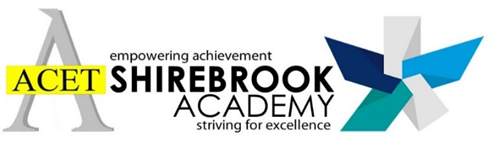 Shirebrook Academy A community of inspiration, excellence and opportunities for all to growShirebrook Academy is at the heart of the Shirebrook community.  We are committed to making a real difference to the lives of our young people and will provide outstanding learning and enrichment opportunities for them throughout their time with us.  To be able to achieve this, we need to have a team of dedicated and outstanding staff, who will contribute to our exceptional learning community. In May 2017 Shirebrook Academy joined ACET (Aston Community Education Trust) which further strengthens our capacity to improve opportunities for all our students and staff.The governors are seeking to appoint an enthusiastic and effective Safeguarding Officer, who will provide pastoral support specifically fulfilling the duties associated to safeguarding and child protection.  The Safeguarding Officer will play a leading role, alongside the Designated Safeguarding Lead, The Student Welfare Team and in liaison with external agencies, in keeping all students safe and protected from harm or neglect.If you feel you could contribute to our ‘drive to improve’ we would love to hear from you.The successful candidate will:Have significant working knowledge of child protection/safeguarding of children and young      peopleHave significant experience of working with children and/or familiesHave experience of inter-agency working to support children and/or familiesBe able to work independently and with initiativeBe able to deal with sensitive issues with diplomacy and tactHave a pragmatic approachHave good communication skillsBe energetic, well-motivated and flexibleHave a professional manner and plenty of common senseBe educated to GCSE standard or equivalentSafeguardingACET is committed to safeguarding and promoting the welfare of children and young people and expects all staff and volunteers to share this commitment.All applicants should read our safeguarding Policy and Safer Recruitment Policy, which are available on the ‘policy’ section of our academy websites.It is an offence to seek employment in regulated activity if you are barred from working with children. This post will involve regular contact with children, and therefore is exempt from the Rehabilitation of Offenders Act 1974. Applicants are therefore not entitled to withhold information about convictions, cautions or bind-over orders which for any other purposes are “spent” under the provisions of the Act. Any information that is “protected” under the Rehabilitation of Offenders Act 1974 (Exceptions) Order 1975 will not appear on a DBS certificate and does not need to be declared. Guidance on this can be found at https://www.gov.uk/government/publications/new-guidance-on-the-rehabilitation-of-offenders-act-1974Successful candidates will be subject to a DBS check at the appropriate level. Shortlisted candidates will be asked to complete a self-declaration related to their criminal record or any information that would make them unsuitable to work with children. If you have lived or worked outside of the UK, additional information may be required from you to satisfy safer recruitment checks.EqualityACET is committed to ensuring equality of opportunity throughout the recruitment process. We welcome and encourage applications from people of all backgrounds, and your application will be assessed purely on your ability to do the job.We undertake to make any ‘reasonable adjustments’ to a job or workplace to counteract any disadvantages a disabled person may face. Where required, we will make reasonable adjustments to the selection process for an applicant with a disability.Please note if you have not received a reply within three weeks, your application has been unsuccessful. We undertake to make any ‘reasonable adjustments’ to a job or workplace to counteract any disadvantages a disabled person may face. This post involves working with children and therefore if successful, you will be required to apply for a disclosure and barring services check at an enhanced level.  Further information about the Disclosure Scheme can be found at www.homeoffice.gov.uk/dbsPlease note if you have not received a reply within three weeks, your application has been unsuccessful.*You will be based at Shirebrook Academy but the role may involve working at other academies within the trust.Application form available from the Academy website www.shirebrookacademy.orgOR by e-mail from jstott1@shirebrookacademy.orgWE DO NOT ACCEPT CV’s YOU MUST COMPLETE THE ACADEMY APPLICATION FORMPost TitleSafeguarding Officer Place of EmploymentShirebrook Academy*Aston Community Education TrustHours of Work37 hours per week, term time including 5 INSET days and 10 days during school holidays/negotiated hours during term-time (41 weeks per year)SalaryBand F points 12 - 17 Actual Salary £22,517 - £24,676pa.(FTE £24,496 - £26,845pa)(plus an additional 1 week of pay if the appointee has 5 years or more continuous service with a Local Authority)AppointmentASAPClosing date9.00am Monday 17 April 2023Applications should be returned to jstott1@shirebrookacademy.org  Interview dateTo be confirmed